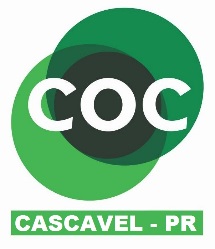 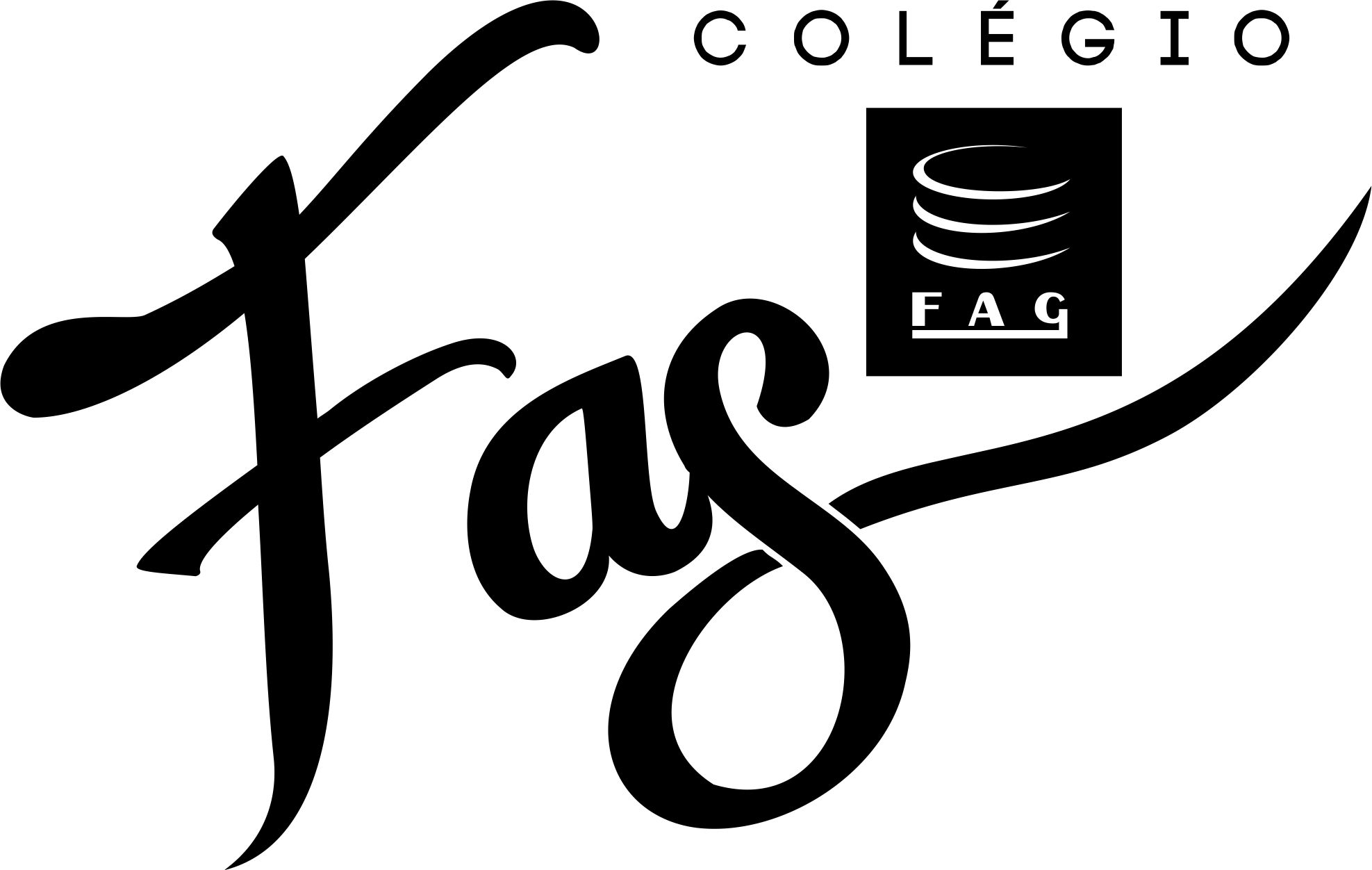 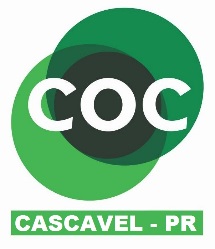 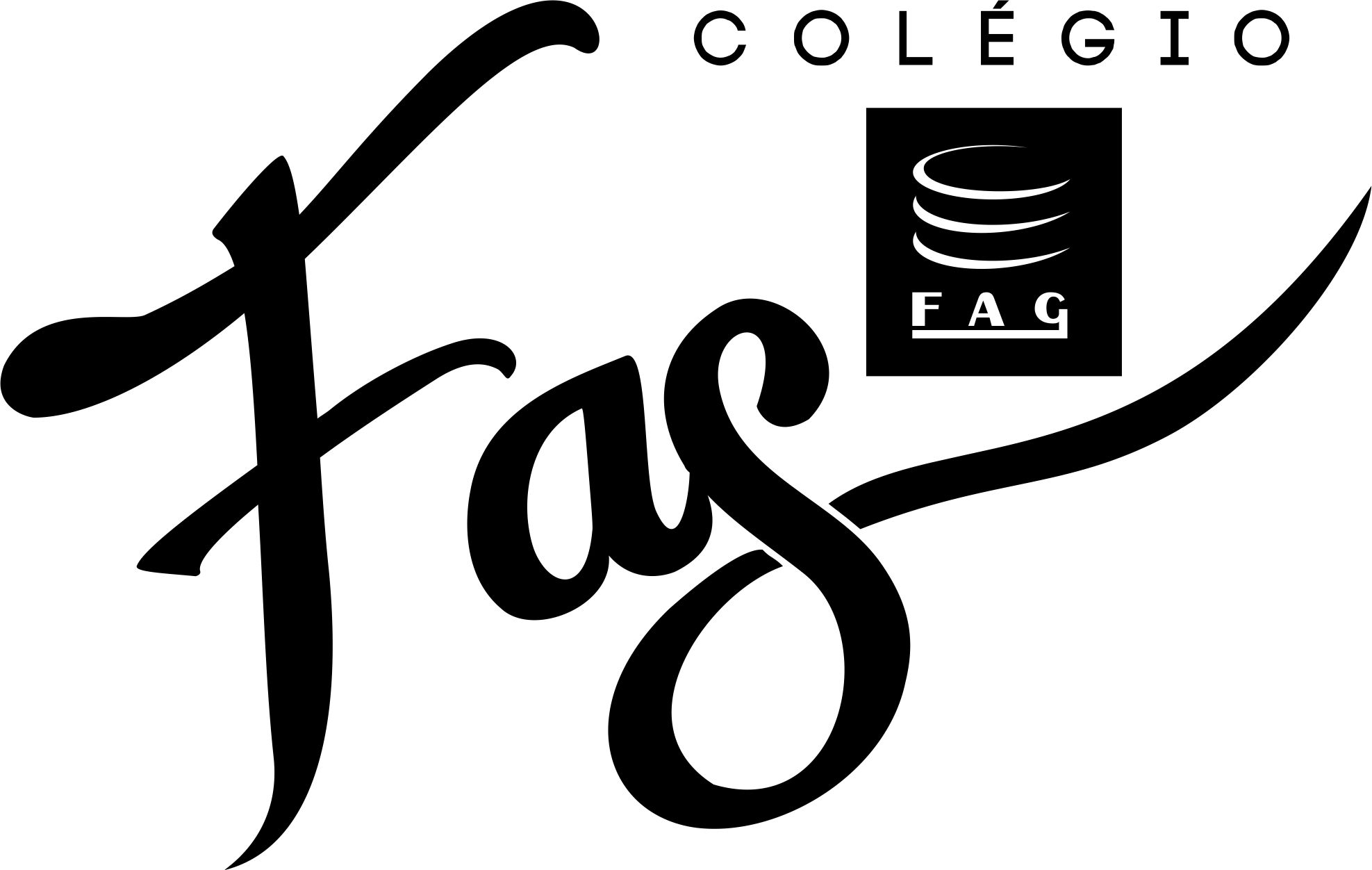 CONHECENDO A HISTÓRIA DOS NÚMEROS	VOCÊ SE LEMBRA QUE ESTUDAMOS NO INÍCIO DO ANO COMO SURGIRAM OS NÚMEROS?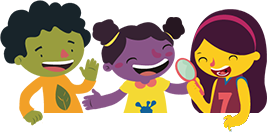 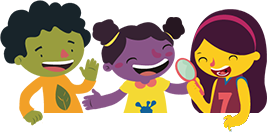 LINK DO VÍDEO:  https://www.youtube.com/watch?v=s3GJqhX4Dwo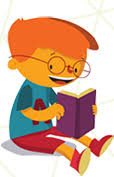 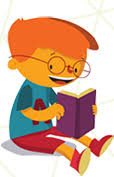 	PEGUE UMA FOLHA SULFITE BRANCA OU COLORIDA E RECORTE 10 QUADRADOS DO MESMO TAMANHO, DEPOIS USE CANETINHA DE VÁRIAS CORES PARA FAZER A SEQUÊNCIA NUMÉRICA DE 0 ATÉ 9.	DEPOIS DE PRONTO, CHAME UM FAMILIAR PARA JOGAR COM VOCÊ! 	EMBARALHE OS PAPÉIS, VIRE-OS, E CADA UM IRÁ RETIRAR DOIS, SOMANDO-OS. QUEM ACERTAR O MAIOR NÚMERO DE VEZES O RESULTADO, GANHA! BOM DIVERTIMENTO E APRENDIZADO!